techniques moléculairesDocument établi par le Bureau de l’UnionAvertissement : le présent document ne représente pas les principes ou les orientations de l’UPOVRésumé	L’objet du présent document est de rendre compte des faits nouveaux survenus au sein des groupes de travail techniques à leurs sessions de 2021, ainsi qu’à la vingtième session du Groupe de travail sur les techniques biochimiques et moléculaires, notamment les profils d’ADN (BMT), à des fins d’information.	Les questions pour examen par le Comité technique (TC) concernant l’utilisation des techniques biochimiques et moléculaires dans le cadre de l’examen DHS et les techniques moléculaires en rapport avec les groupes de travail techniques et le Groupe de travail sur les techniques biochimiques et moléculaires, notamment les profils d’ADN (BMT), figurent dans les documents TC/57/8 et TC/57/8 Add. “Techniques moléculaires” et TC/57/24 “Rapports sur l’état d’avancement des travaux des groupes de travail techniques, y compris le Groupe de travail sur les techniques biochimiques et moléculaires, notamment les profils d’ADN (BMT)”.	Le présent document est structuré comme suit :	Les abréviations suivantes sont utilisées dans le présent document :BMT : 	Groupe de travail sur les techniques biochimiques et moléculaires, notamment les profils d’ADNISTA : 	Association internationale d’essais de semencesOCDE : 	Organisation de coopération et de développement économiquesTC : 	Comité techniqueTWA : 	Groupe de travail technique sur les plantes agricolesTWC : 	Groupe de travail technique sur les systèmes d’automatisation et les programmes d’ordinateurTWF : 	Groupe de travail technique sur les plantes fruitièresTWM : 	Groupe de travail technique sur les méthodes et techniques d’essaiTWO : 	Groupe de travail technique sur les plantes ornementales et les arbres forestiersTWP : 	Groupe(s) de travail technique(s)TWV : 	Groupe de travail technique sur les plantes potagèresConfidentialité et titularité des informations moléculaires	Les TWP et le BMT, à leurs sessions de 2021, ont suivi un exposé intitulé “Confidentiality & Ownership of Molecular Information” (Confidentialité et titularité des informations moléculaires), présenté par un expert au nom de l’Association africaine du commerce des semences (AFSTA), de l’Association des semenciers d’Asie et du Pacifique (APSA), de la Communauté internationale des obtenteurs de plantes horticoles à reproduction asexuée (CIOPORA), de CropLife International, d’Euroseeds, de l’International Seed Federation (ISF) et de la Seed Association of the Americas (SAA).  Une copie de l’exposé figure dans le document TWV/55/4 (voir les paragraphes 56 à 61 du document TWV/55/16 “Report”, les paragraphes 62 à 64 du document TWO/53/10 “Report”, les paragraphes 91 à 93 du document TWA/50/9 “Report”, les paragraphes 16 et 17 du document TWF/52/10 “Report” et les paragraphes 25 à 27 du document BMT/20/12 “Report”).	Le TWV, le TWO et le TWA ont examiné la proposition visant à réviser la section 3 du document TGP/5, intitulée “Formulaire de demande type”, afin d’y inclure une demande de confidentialité relative aux informations moléculaires des variétés candidates, comme suit :“Je demande/Nous demandons que les informations moléculaires relatives à la variété restent confidentielles et que l’échange avec un autre membre de l’UPOV ou un autre service d’examen soit soumis à l’approbation du demandeur.”	Le TWV a noté que certains services créaient des bases de données contenant des informations moléculaires et utilisaient ces informations pour sélectionner des variétés similaires et organiser l’essai en culture.	Le TWV est convenu de demander des informations sur la question de savoir si la proposition pouvait empêcher le service recevant une demande d’obtenir des informations moléculaires relative à la variété candidate à des fins d’examen DHS et si la proposition visait uniquement à empêcher le service recevant la demande de transmettre des informations moléculaires relative à la variété à d’autres services sans l’approbation du demandeur.	Le TWV a noté qu’une discussion plus approfondie avec les obtenteurs sera nécessaire pour trouver une solution pragmatique permettant de répondre aux préoccupations des obtenteurs tout en évitant une charge administrative inutile pour les services.	Le TWV a noté que le même exposé serait prévu pour d’autres TWP à leurs sessions en 2021, ce qui permettrait un examen plus approfondi de la proposition.	Le TWO est convenu qu’une discussion plus approfondie serait nécessaire pour trouver une solution appropriée permettant de répondre aux préoccupations des obtenteurs tout en évitant une charge administrative inutile pour les services.	Le TWA a pris note de l’importance de la confidentialité des informations moléculaires pour les obtenteurs et il est convenu que des discussions supplémentaires seraient nécessaires sur ce sujet.  Il a noté que la confidentialité des informations moléculaires pouvait être régie par la législation dans différents membres de l’UPOV et il est convenu de solliciter la présentation d’exposés à sa cinquante et unième session.  Le TWA a noté que l’Argentine souhaitait présenter un exposé sur le sujet à sa cinquante et unième session.	Le TWF a noté que la question de la confidentialité et de la titularité des informations moléculaires n’avait pas été examinée en détail dans le secteur des fruits et il est convenu qu’il fallait poursuivre les débats.  Il est convenu d’inviter les membres et les observateurs à présenter des exposés sur ce sujet au titre du point de l’ordre du jour “Exposé sur l’utilisation des techniques moléculaires dans l’examen DHS” à sa cinquante-troisième session.	Le BMT a noté que des discussions sur la confidentialité, la titularité et l’accès en matière de données moléculaires avaient eu lieu au sein des groupes de travail techniques à leurs sessions de 2021.  Le BMT a noté que les TWP avaient invité les participants à poursuivre les discussions sur ce sujet lors de leurs prochaines sessions.	Le BMT est convenu de solliciter des exposés sur les pratiques actuelles concernant la confidentialité et l’accès en matière de données moléculaires, qui seront présentés à la première session du TWM.  Il est convenu que les pratiques actuelles des membres et observateurs de l’UPOV pourraient constituer une bonne base pour la poursuite des discussions sur ce sujet.Examen du document UPOV/INF/17 “Directives concernant les profils d’ADN : choix des marqueurs moléculaires et construction d’une base de données y relative (‘Directives BMT’)”	À leurs sessions de 2021, les TWP ont approuvé la révision du document UPOV/INF/17/1 sur la base du document UPOV/INF/17/2 Draft 5 et de l’annexe II du document TWP/5/7 (voir le paragraphe 50 du document TWV/55/16 “Report”, le paragraphe 58 du document TWO/53/10 “Report”, le paragraphe 87 du document TWA/50/9 “Report”, le paragraphe 12 du document TWF/52/10 “Report” et le paragraphe 71 du document TWC/39/9 “Report”).	Le BMT a approuvé la révision du document UPOV/INF/17/2 sur la base du document UPOV/INF/17/2 Draft 5 et de l’annexe du document BMT/20/3 (voir les paragraphes 10 à 12 du document BMT/20/12 “Report”).	Le BMT a pris note des observations formulées par l’ISF avant la session au sujet des améliorations possibles du document UPOV/INF/17 concernant certaines questions techniques.  Il est convenu d’inviter l’ISF à présenter un exposé sur ces questions à la première session du TWM.Faits nouveaux survenus au sein des groupes de travail techniques à leurs sessions de 2021	À leurs sessions de 2021, le TWV, le TWO, le TWA, le TWF et le TWC ont examiné le document TWP/5/7 “Molecular techniques” (voir les paragraphes 43 à 55 du document TWV/55/16 “Report”, les paragraphes 54 à 61 du document TWO/53/10 “Report”, les paragraphes 82 à 90 du document TWA/50/9 “Report”, les paragraphes 7 à 15 du document TWF/52/10 “Report” et les paragraphes 64 à 76 du document TWC/39/9 “Report”).Faits nouveaux survenus à la dix-neuvième session du Groupe de travail sur les techniques biochimiques et moléculaires, notamment les profils d’ADN	Les TWP ont pris note des documents présentés à la dix-neuvième session du BMT tenue en 2020, comme indiqué au paragraphe 12 du document TWP/5/7.	Les TWP ont noté que le BMT tiendrait sa vingtième session conjointement avec le TWC, pendant la semaine du 20 septembre 2021.	Les TWP ont pris note du projet d’ordre du jour de la vingtième session du BMT prévue en 2021, tel qu’il figure au paragraphe 14 du document TWP/5/7.Fusion du Groupe de travail sur les techniques biochimiques et moléculaires, notamment les profils d’ADN (BMT) et du Groupe de travail technique sur les systèmes d’automatisation et les programmes d’ordinateur (TWC)	Les TWP ont noté que le Conseil avait créé le Groupe de travail technique sur les méthodes et techniques d’essai (TWM), qui englobe les travaux du TWC et du BMT et entrera en fonction en 2022.	Les TWP ont pris note du mandat du TWM, tel qu’il est présenté au paragraphe 17 du document TWP/5/7.Faits nouveaux survenus à la vingtième session du Groupe de travail sur les techniques biochimiques et moléculaires, notamment les profils d’ADN	Le BMT a tenu sa vingtième session aux États-Unis d’Amérique par voir électronique du 22 au 24 septembre 2021 (voir le paragraphe 1 du document BMT/20/12 “Report”).Documents présentés	Les documents présentés au titre des points de l’ordre du jour de la vingtième session du BMT sont les suivants :Reports on developments in UPOV concerning biochemical and molecular techniques (Rapports sur les faits nouveaux intervenus au sein de l’UPOV concernant l’application des techniques biochimiques et moléculaires) (document BMT/20/2)Exposés succincts sur les faits nouveaux en matière de techniques biochimiques et moléculaires, présentés par les spécialistes de l’examen DHS, des spécialistes des techniques biochimiques et moléculaires, des obtenteurs et les organisations internationales concernées (rapports verbaux des participants)Compte rendu des travaux sur l’utilisation des techniques moléculaires dans le cadre de l’examen DHSUpdate on IMODDUS activities (Informations sur les activités d’IMODDUS) (document BMT/20/7)Identifying levels of diversity and developing markers to assist in managing the DUS reference collection of field beans (Vicia faba) (Identification des niveaux de diversité et mise au point de marqueurs pour faciliter la gestion de la collection de référence DHS de féveroles (Vicia faba)) (document BMT/20/8)Developing a strategy to apply SNP molecular markers in the framework of winter oilseed rape DUS testing (Élaboration d’une stratégie relative à l’application de marqueurs moléculaires de type SNP dans le cadre de l’examen DHS du colza oléagineux d’hiver) (document BMT/20/9)Révision du document UPOV/INF/17 “Directives concernant les profils d’ADN : choix des marqueurs moléculaires et construction d’une base de données y relative (“Directives BMT”) (documents BMT/20/3 et UPOV/INF/17/2 Draft 5)Coopération entre organisations internationales (document BMT/20/4)OECD Seed Schemes (Systèmes des semences de l’OCDE) (document BMT/20/10)ISTA report on biochemical and molecular techniques (Rapport de l’ISTA sur les techniques biochimiques et moléculaires) (document BMT/20/11)Confidentiality, ownership and access to molecular data, including model agreement template (Confidentialité, titularité et accès en matière de données moléculaires, modèle d’accord y compris) (document BMT/20/5)Session to facilitate cooperation (Réunion visant à faciliter la coopération) (document BMT/20/6)Exposés succincts sur les faits nouveaux survenus en matière de techniques biochimiques et moléculaires, présentés par des experts de l’examen DHS, des spécialistes en techniques biochimiques et moléculaires, des obtenteurs et les organisations internationales concernées	Le BMT a pris note de l’intervention de la France selon laquelle un cours de formation sur l’utilisation des techniques moléculaires dans l’examen DHS serait organisé par le GEVES en mars 2022 (voir le paragraphe 6 du document BMT/20/12 “Report”).[Fin du document]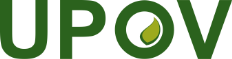 FUnion internationale pour la protection des obtentions végétalesComité techniqueCinquante-septième session
Genève, 25 et 26 octobre 2021TC/57/INF/6Original : anglaisDate : 7 octobre 2021